1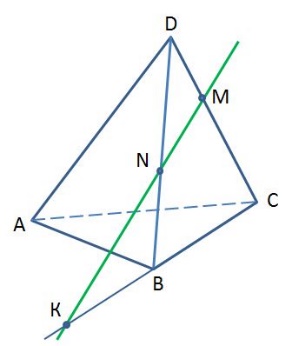 Каким плоскостям принадлежит точка К? 1) АВС и  ABD            2) ABD и BCD            3) ACD  и  ABD              4)  ABC и BCD2Выберите верные высказывания:1) Любые три точки лежат в одной плоскости.2) Если центр окружности и ее точка лежат в плоскости, то и вся окружность лежит в этой плоскости.3) Через три точки, лежащих на прямой, проходит только одна плоскость. 4)  Через две пересекающихся прямые проходит плоскость, и притом только одна.34567Выберите неверные высказывания:1) Если три прямые имеют общую точку, то они лежат в одной плоскости.2) Прямая, пересекающая две стороны треугольника, лежит в плоскости этого треугольника.3) Две плоскости могут имеет только две общие точки. 4)  Три попарно пересекающиеся в разных точках прямые, лежат в одной плоскости.Выберите верные высказывания:1) Две прямые в пространстве называются параллельными, если они не пересекаются.2) Если одна из двух параллельных прямых параллельна плоскости, то другая прямая либо так же ей параллельна, либо лежит в этой плоскости.3) Существует такая прямая, которая лежит в плоскости и параллельна прямой, пересекающей данную плоскость. 4)  Скрещивающиеся прямые не имеют общих точек.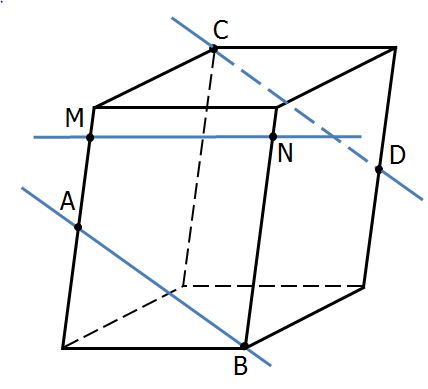 Точки А и D – середины ребер параллелепипеда. Выберите верные высказывания: 1) Прямые СD и MN скрещивающиеся.2) Прямые АВ и MN лежат в одной плоскости.3) Прямые СD и MN пересекаются. 4) Прямые АВ и СD скрещивающиеся.На сторонах АВ и ВС треугольника АВС взяты соответственно точки D и E так, что длина отрезка DE равна  и . Плоскость α проходит через точки В и С и параллельна отрезку DE. Найдите длину отрезка ВС.Точки М, Р, К и Е - середины отрезков АВ, ВС, СD и АD соответственно. Найдите ВD, если МК = КЕ = 10 см и АС = 12 см.11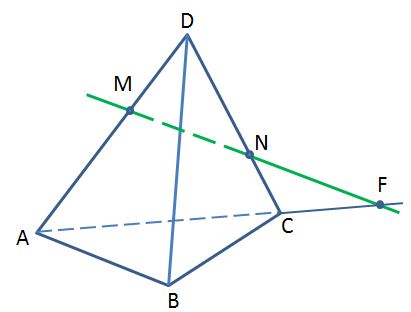 Каким плоскостям принадлежит точка F? 1) АВС и ACD            2) ABD и BCD            3) ACD и BCD              4) ABC и BCDКаким плоскостям принадлежит точка F? 1) АВС и ACD            2) ABD и BCD            3) ACD и BCD              4) ABC и BCD22Выберите верные высказывания:1) Любые четыре точки лежат в одной плоскости.2) Через прямую и не лежащую на ней точку проходит только одна плоскость.3) Если три точки окружности лежат в плоскости, то и вся окружность лежит в этой плоскости. 4)  Две плоскости могут иметь только одну общую точку.Выберите верные высказывания:1) Любые четыре точки лежат в одной плоскости.2) Через прямую и не лежащую на ней точку проходит только одна плоскость.3) Если три точки окружности лежат в плоскости, то и вся окружность лежит в этой плоскости. 4)  Две плоскости могут иметь только одну общую точку.33Выберите верные высказывания:1) Параллельные прямые не имеют общих точек.2) Если прямая параллельна данной плоскости, то она параллельна любой прямой, лежащей в этой плоскости.3) Если прямая параллельна линии пересечения двух плоскостей и не принадлежит ни одной из них, то она параллельна каждой из этих плоскостей. 4)  Существует параллелепипед, у которого все углы граней острые.Выберите верные высказывания:1) Параллельные прямые не имеют общих точек.2) Если прямая параллельна данной плоскости, то она параллельна любой прямой, лежащей в этой плоскости.3) Если прямая параллельна линии пересечения двух плоскостей и не принадлежит ни одной из них, то она параллельна каждой из этих плоскостей. 4)  Существует параллелепипед, у которого все углы граней острые.44Точки А и D – середины ребер параллелепипеда. Выберите верные высказывания: 1) Прямые СD и MN пересекаются.2) Прямые АВ и MN скрещивающиеся3) Прямые АВ и СD параллельные. 4) Прямые АВ и MN пересекаютсяТочки А и D – середины ребер параллелепипеда. Выберите верные высказывания: 1) Прямые СD и MN пересекаются.2) Прямые АВ и MN скрещивающиеся3) Прямые АВ и СD параллельные. 4) Прямые АВ и MN пересекаются567567Выберите неверные высказывания:1) Две окружности, имеющие общий центр, лежат в одной плоскости.2) Прямая, проходящая через вершину треугольника, лежит в плоскости этого треугольника.3) Три вершины треугольника принадлежат одной плоскости. 4)  Через две параллельные прямые проходит плоскость, и притом только одна.На сторонах АВ и ВС треугольника АВС взяты соответственно точки О и М так, что длина отрезка ОМ равна 4 см и . Плоскость α проходит через точки В и С и параллельна отрезку ОМ. Найдите длину отрезка ВС.Точки Т, Р, К и О - середины отрезков АВ, ВС, СD и АD соответственно. Найдите ВD, если ТК = КО = 8 см и АС = 10 см.Выберите неверные высказывания:1) Две окружности, имеющие общий центр, лежат в одной плоскости.2) Прямая, проходящая через вершину треугольника, лежит в плоскости этого треугольника.3) Три вершины треугольника принадлежат одной плоскости. 4)  Через две параллельные прямые проходит плоскость, и притом только одна.На сторонах АВ и ВС треугольника АВС взяты соответственно точки О и М так, что длина отрезка ОМ равна 4 см и . Плоскость α проходит через точки В и С и параллельна отрезку ОМ. Найдите длину отрезка ВС.Точки Т, Р, К и О - середины отрезков АВ, ВС, СD и АD соответственно. Найдите ВD, если ТК = КО = 8 см и АС = 10 см.